Summary Options 2017Select one summary option per day. You have to use all summary options at least one time. Brace Map Summary – following example given in class, summarize each chapter for this selection.  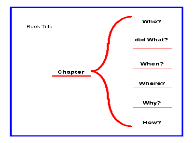 Use the graphic organizer to organize one or two words per line, THEN put those words in a complete sentence like below.In chapter 1 of Point Blank, Mr. Roscoe died around lunch time, in his private elevator, when he fell down the elevator shaft. Somebody hired a hit man to have him killed. No, you can’t use this as your own!!!!Somebody Wanted But So – follow example given in class, summarize each chapter for the selection. 
Somebody- is the character your are talking about. Wanted- is the just that what they want. But- is the conflict. So – is the resolution.  Bethany wants to know why her parents are dropping her off in a strange town, but her dad won’t tell her, so she stays with her Aunt Myrlie who she just met, wondering what’s wrong with her parents. 
No you can’t use this one!Comic strip-  Draw and illustrate a comic strip,  included dialogue in each frame, that summarizes the chapters that you have read. 3 frames per chapterR.E.A.P (Read, Encode- summarize in your own words, Annotates – big idea or important quote, Predict – what’s going to happen next)GIST – Summarize in your own words – Exactly 25 words. Dylan rides over to Casey’s at 3:45 in the morning, to get ready to go on a Boy Scout camping trip with 8 other scouts.  6. Flipgrid – To be explained in class. Find link on Canvas under modules “Science Thru Science Fiction”R (what pages/chapter/title you read)Legend of Zoey Ch. 1Pages 1-29 Zoey and PrudenceE (summarize)Zoey turned 13 and was given a journal by her native American grandmother. Her class is going on a field trip to Reelfoot Lake. Grandma has a vision.A (other big idea/ quote)Prudence is introduced, and lives in Chickasaw county.  Her mother is pregnant. “A river will never lie to you, Laughing Eyes.”P (what’s going to happen next/ ask a question)Prediction: Zoey will find an artifact from Prudence.Question: Will Zoey get her birthday wish?